Coolants & OilWe have a large range of Oils and Coolants in stock. The Brand of Oil is Prolube Lubricants.  They are an Australian owned and operated company, that formulate and manufacture a diverse range of products, including petrol engine oils, diesel engine oils, transmission fluids, gear oils, hydraulic fluids and Coolants. From small to Large 4WD Motor Vehicles Prolube can manufacture Semi Synthetic, and Full Synthetic oils that Meet OEM Requirements for your type of Vehicle. There are also different grades of Gear Oils that can be Ordered to Suit the maintenance of your Services. For the large range of Machinery Prolube manufactured a Mineral Oil 15W40 API C1-4SL designed for four stroke diesel engines, including turbocharged and electronic controlled. Provides optimum protection and control of corrosion. 
Agriculture Oils In stock we can supply the Tractor Transmission Fluid (TTF), AG 450, AG MF, and the Hydraulic Harvester Oil in a Prolube. TTF provides excellent fictional characteristics necessary to eliminate brake chatter or squawk in wet brakes and contains a corrosion inhibitor to protect metal surfaces. AG 450 is the primary recommendation for most heavy-duty truck transmission included EATON, DANA, SPICER, VOLVO and many other transmissions. Can be used on powershifts, manual transmissions and final drives. AG MF is a super universal tractor oil formulated for use in engine crankcases, transmissions, included wet brakes. It’s a low phosphorous oil blended to give highest level engine gear and final drive protection. The Hydraulic Harvester Oil is an exceptionally shear stable hydraulic oil with excellent anti-wear, anti-foam, anti-corrosion and anti-oxidant properties. It has a very high viscosity index which prevents thinning out at high temperatures. Its blended to meet requirements of AUSTOFT & CAMECO DOWN UNDER cane harvesters.Filta-wash Mackay also sells Degreasers and Brake Cleaners for all Workshops, down to Truck Wash and Hand Cleaners necessary for the Job at Hand. 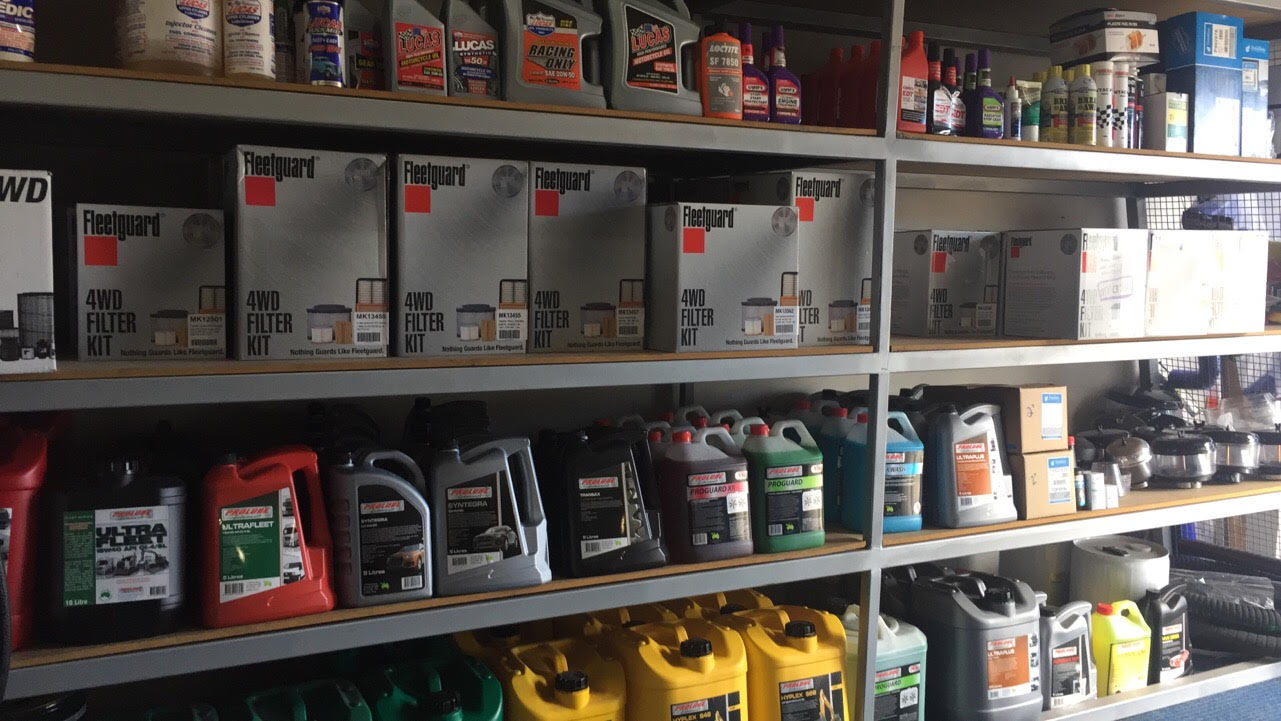 